令和５年度　気づく　感じる　人権教育研修会（第１回）開催要項１　目　的　　　　各市町における人権教育の一層の推進、充実をめざし、人権課題の正しい理解と認識を深めるとともに、自分と他者との人権擁護を実践しようとする意識や意欲の向上を図る。２　主　催　　  神奈川県教育委員会教育局湘南三浦教育事務所３　日　時　　　令和５年10月11日（水）　14：00～16：30４　会　場　　　県藤沢合同庁舎５階　５大会議室　藤沢市鵠沼石上２－７－１＜連絡先＞湘南三浦教育事務所指導課電　話 0466-26-2111（内線511）E-mail shonanmiura.4110.edu.shidou@pref.kanagawa.lg.jp５　対象者　　　管内公立・私立学校教職員（希望者）　　　　　　　　管内公立学校関係者（希望者）　　　　　　　　管内ＰＴＡ会員等（希望者）　　　　　　　　各市町社会教育関係職員（希望者）各市町教育委員会社会教育関係職員各市町首長部局関係行政職員各市町教育委員会人権教育担当指導主事６　日程・内容　13：45～14：00　受　付14：00～14：05　あいさつ　日程説明14：05～14：40　演　習　　人権教育ワークショップ講　師　　湘南三浦教育事務所指導主事                14：40～14：55  休　憩14：55～16：25　講　演　「疾病等にかかる人権課題～ハンセン病問題から学ぶこと～」講　師　　国立ハンセン病資料館事業部社会啓発課長　大髙　俊一郎　氏16：25～　      諸連絡    アンケート記入７　参加申込について・私立学校教職員、公立学校関係者（教職員を除く）、ＰＴＡ会員等（ＰＴＡ未設置校保護者）の方は、インターネット（Googleフォーム）での申込になります。下記アドレスまたは二次元コードから申込フォームに進み、必要項目を御入力のうえ、10月４日（水）までにお申込ください。インターネットによる申込ができない場合は、湘南三浦教育事務所指導課連絡先まで御連絡ください。https://forms.gle/2nNLc1BWcRWsDGqR8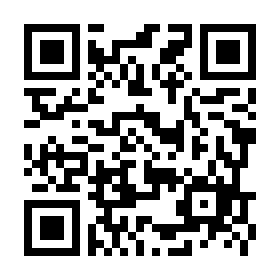 ・その他の方別紙様式による申込になります。８　その他・手話通訳・要約筆記を御希望の方は、上記連絡先までお知らせください。・公立学校教職員は、自家用車での来庁は原則禁止です。ただし、やむを得ない場合（原則として身体上の理由に限る）は、所属長から各市町教育委員会を通して、必ず事前に御連絡ください。また、ＰＴＡ会員等の御参加についても、駐車料金の減免はありません。・状況に応じて内容の変更、会の中止等の対応を行うことがあります。その場合には、当日午前10時までに、湘南三浦教育事務所のホームページ（https://www.pref.kanagawa.jp/docs/c3d/index.html）でお知らせしますので御確認ください。